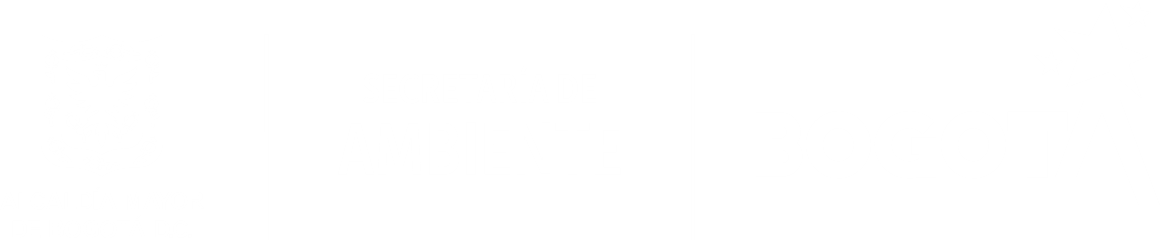 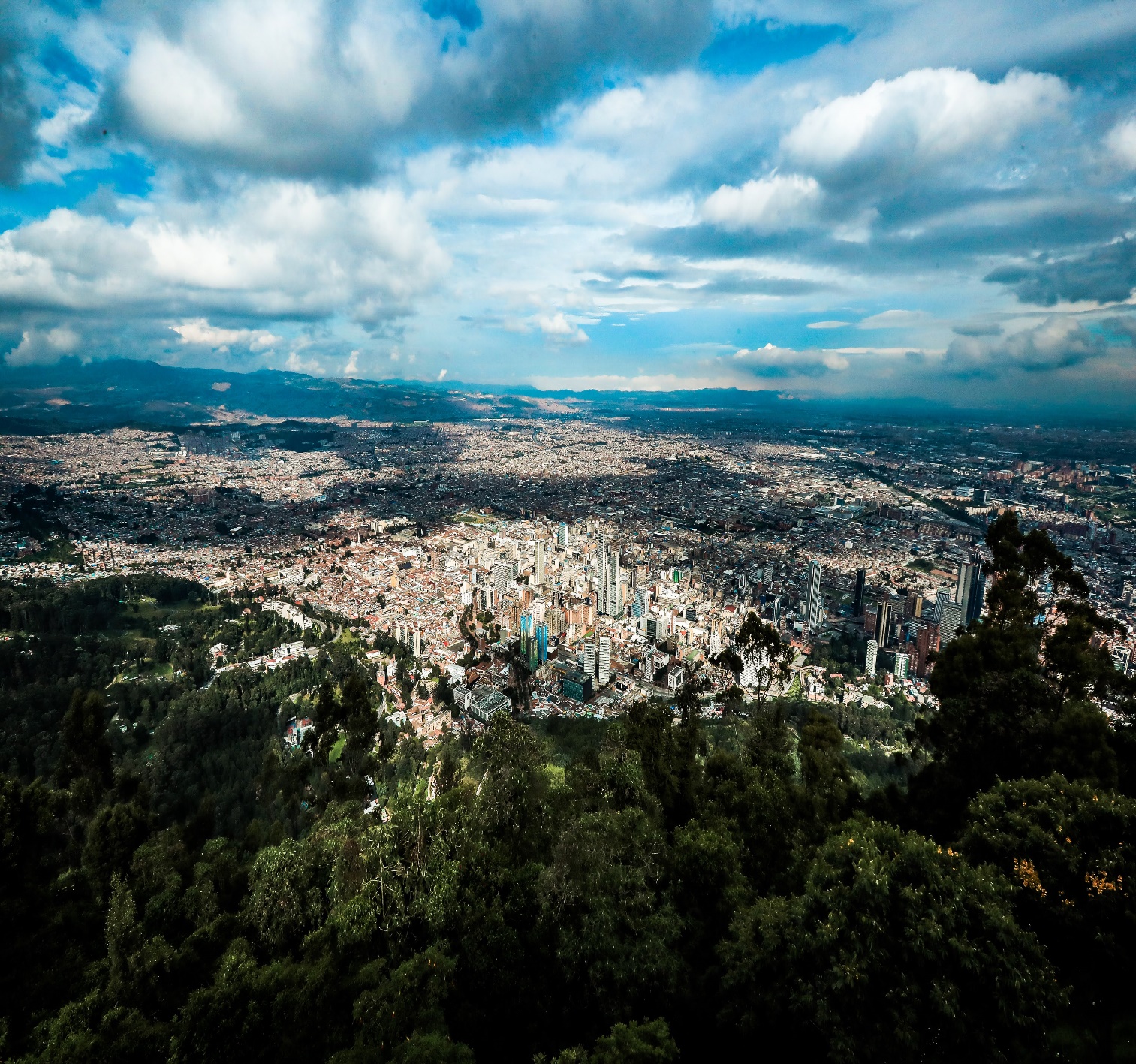 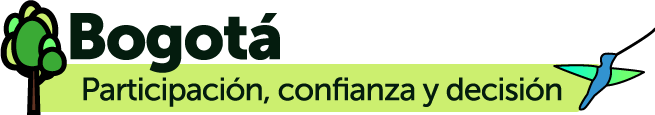 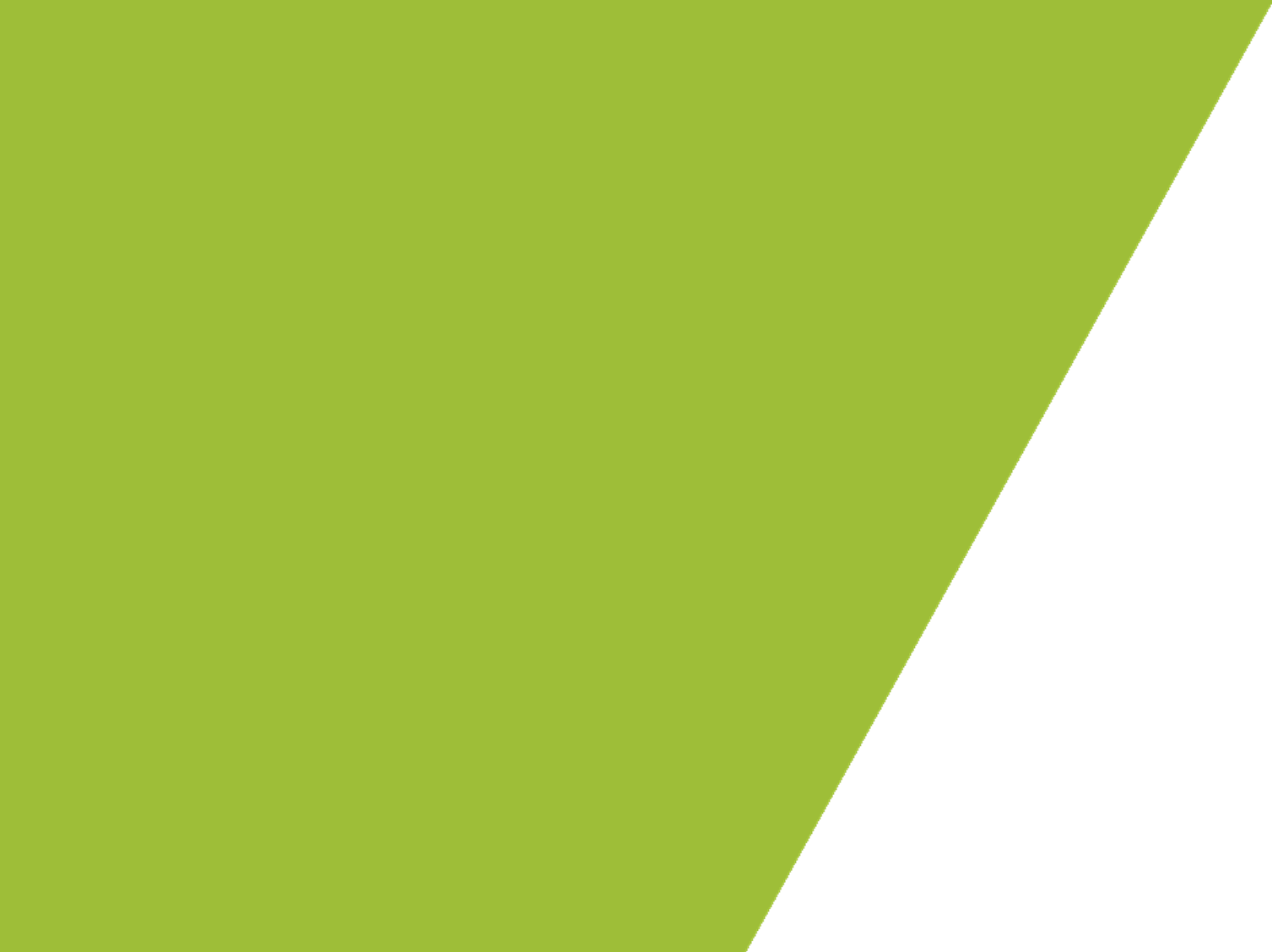 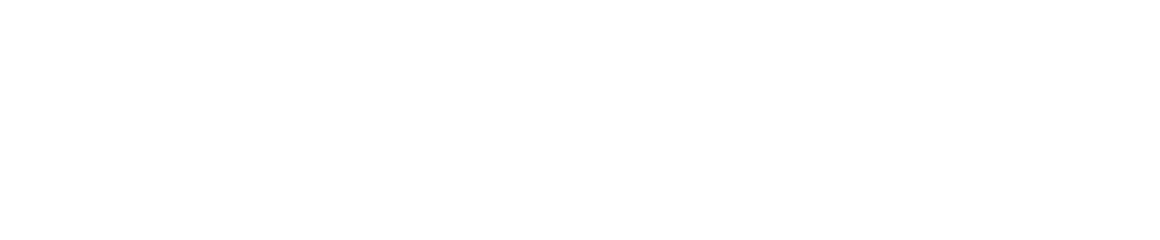 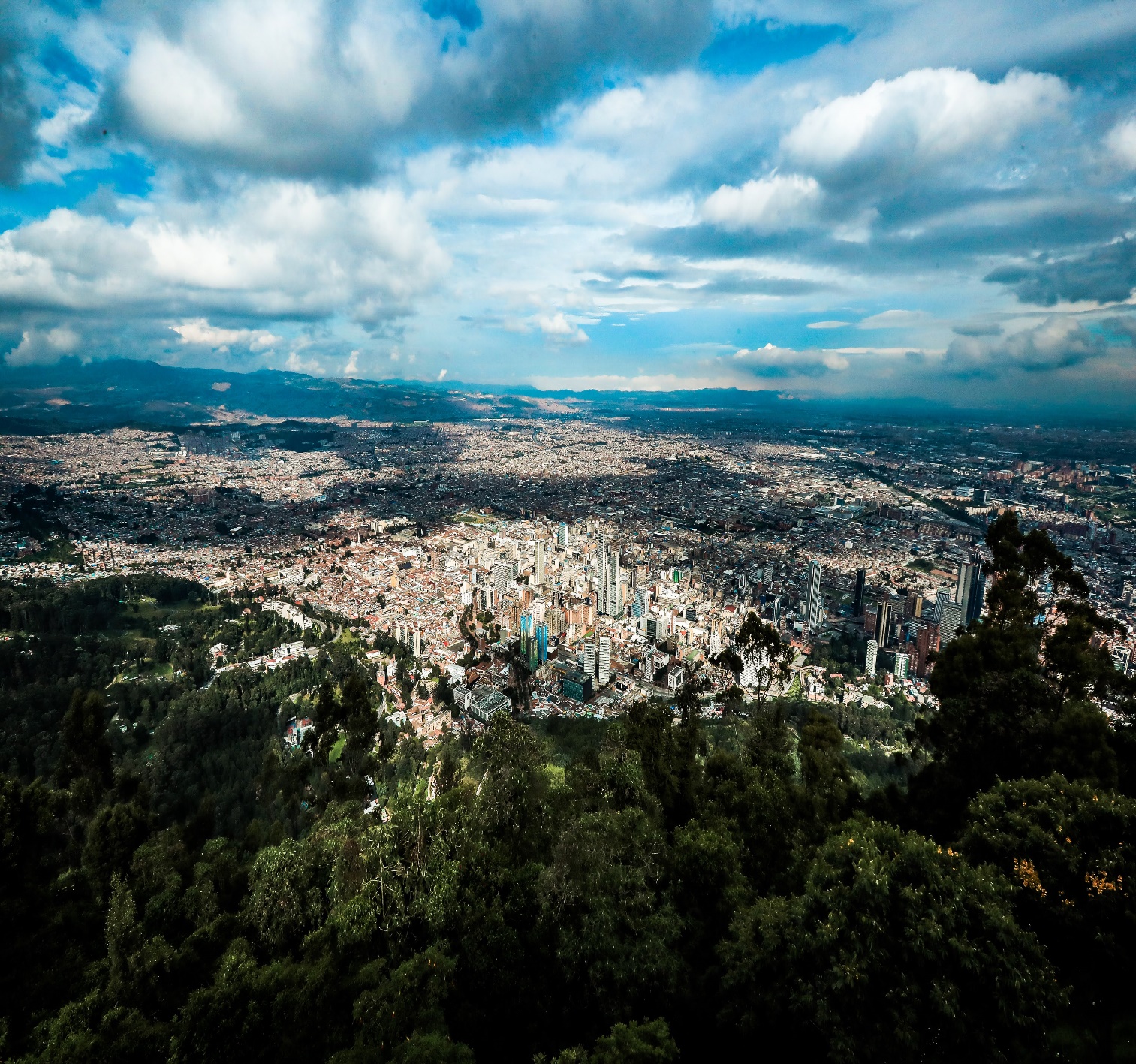 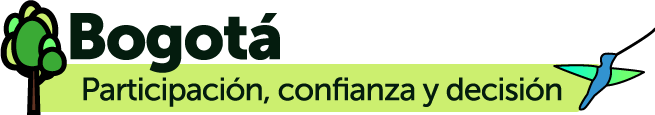 Tabla de contenidoIntroducción 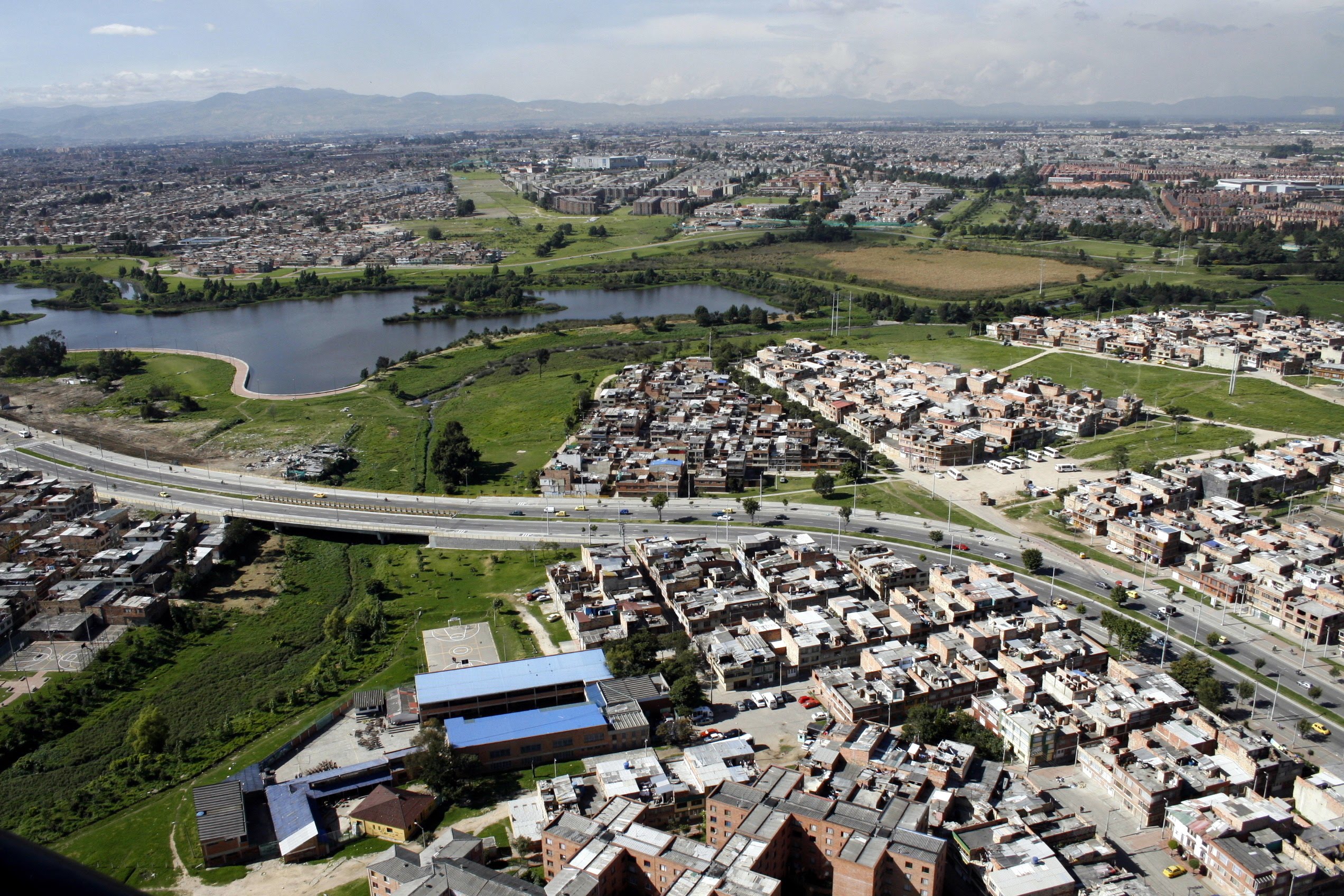 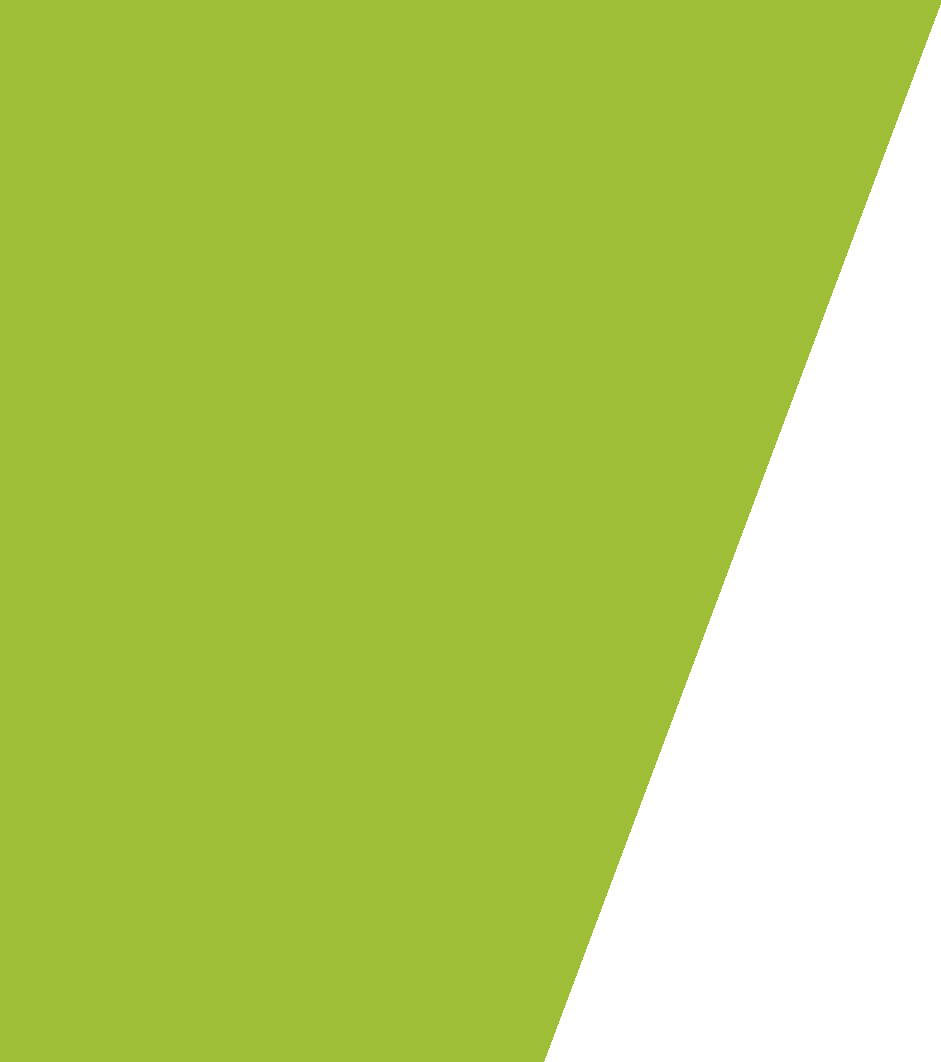 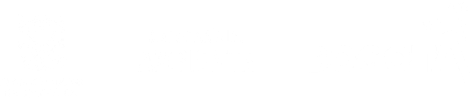 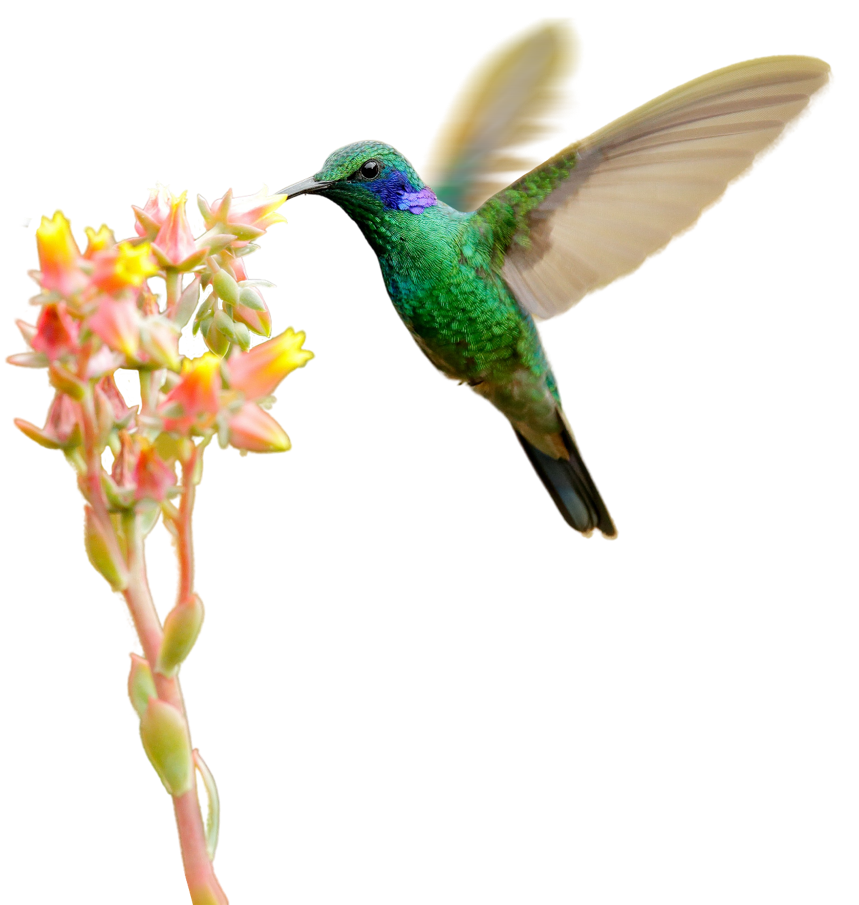 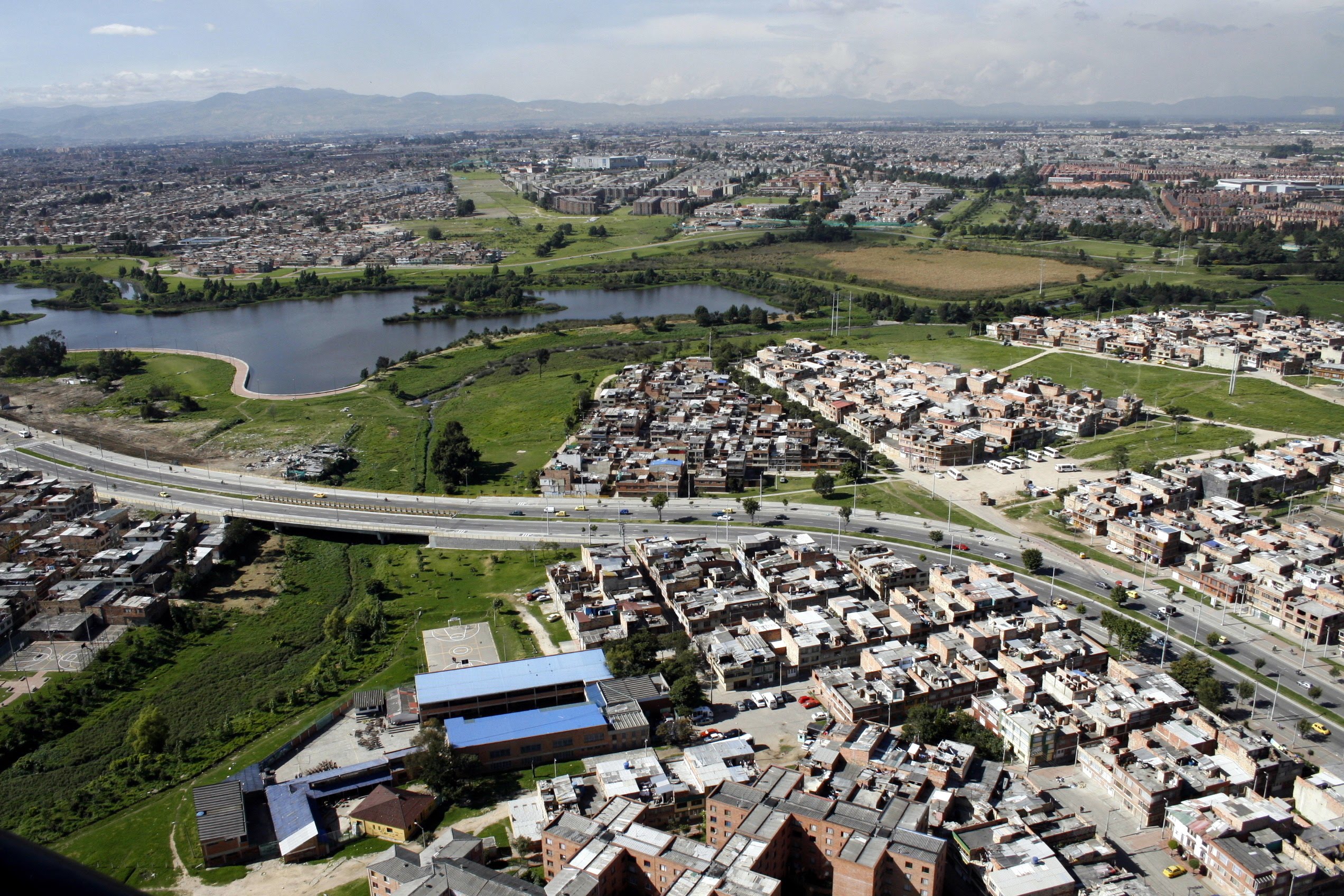 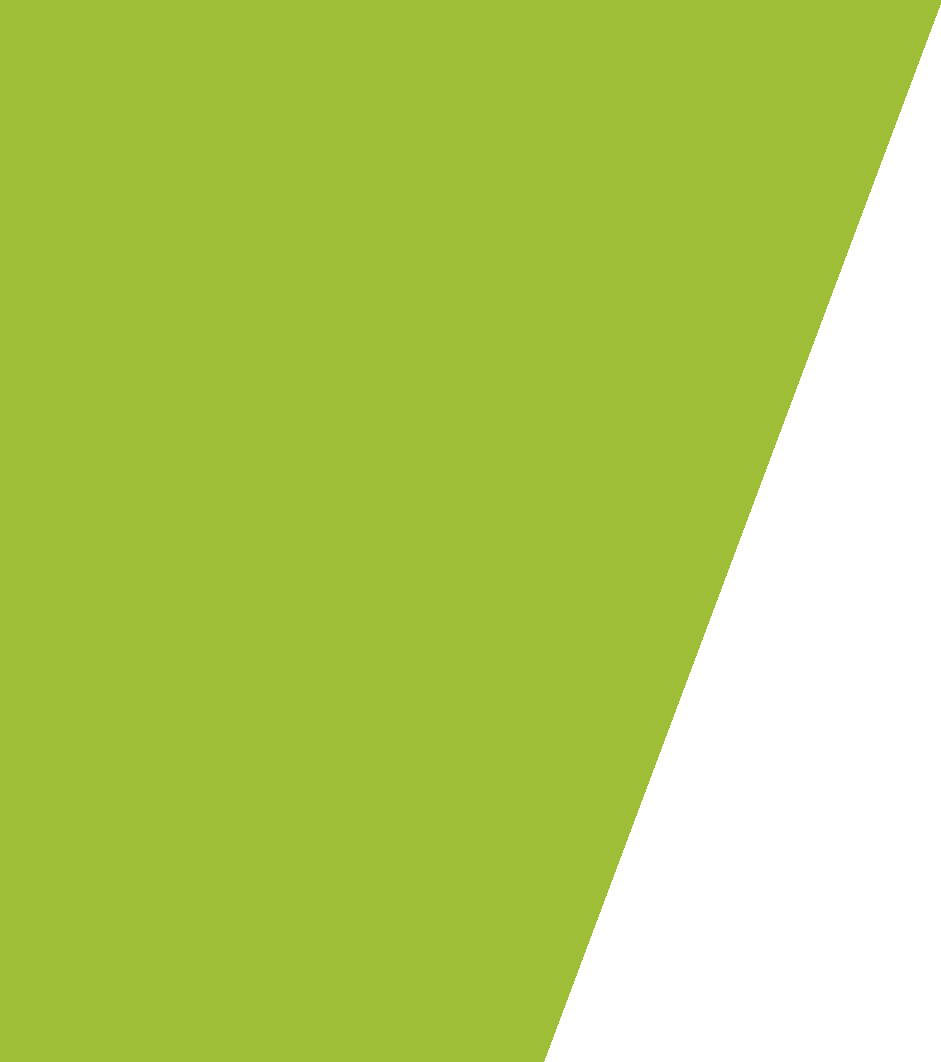 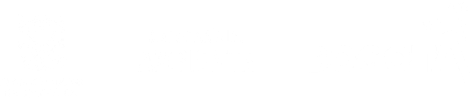 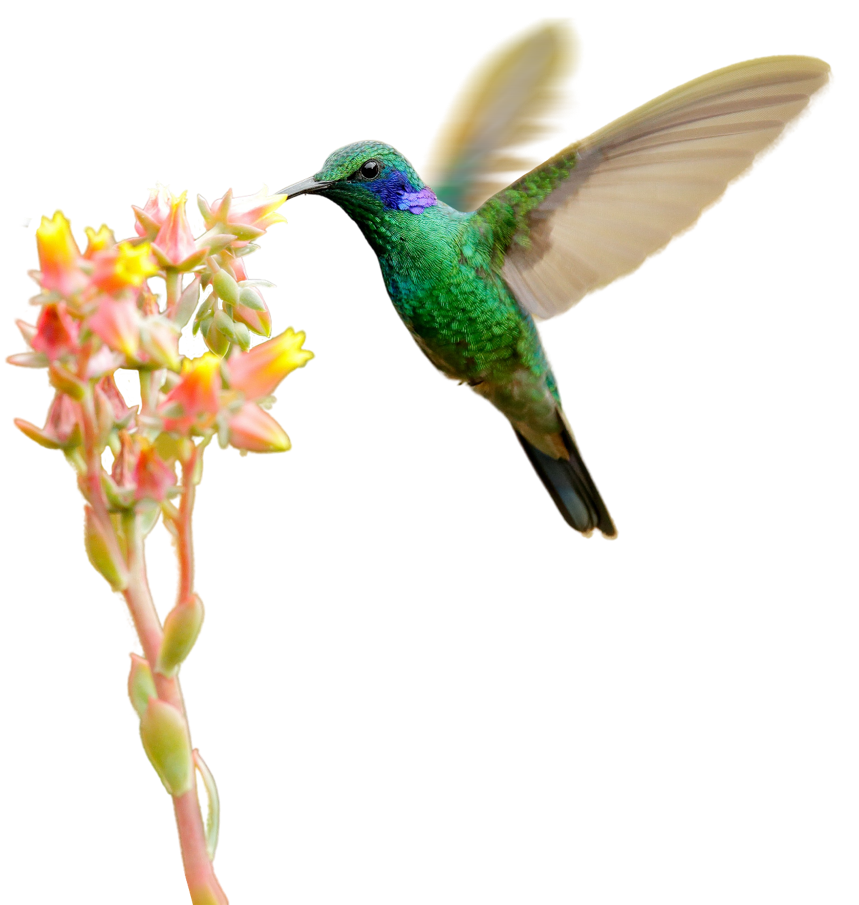 El desempeño de la Secretaría Distrital de Ambiente se mide en términos de resultados expresados en índices de gestión, medida gerencial que permite evaluar la gestión de la entidad frente a sus metas, objetivos y responsabilidades.Como objetivo de los indicadores de gestión se establece la visualización del cumplimiento de los proyectos o metas propuestas con el fin de tener las bases necesarias para la toma de decisiones y permiten tener un control adecuado sobre una situación presentada, de ahí su importancia al hacer posible el actuar con base en las tendencias positivas o negativas observadas en su desempeño global.A través del presente informe, se dan a conocer los resultados alcanzados en los indicadores que constituyen la gestión institucional de la SDA para el periodo de octubre de 2022.Se presenta la medición y evaluación cuantitativa de los indicadores conforme la programación realizada por las dependencias de la Secretaría, en el marco del Plan de Desarrollo vigente.Así mismo, se presentan los resultados obtenidos de los indicadores de gestión asociados al cumplimiento de metas Plan de Desarrollo y de los que responden a la Plataforma Estratégica de la Entidad.  MetodologíaEvidenciar los avances en la gestión de los proyectos, metas y en general de las actividades propias de la SDA permite, de manera oportuna, establecer y analizar las causas que interfieren en el cumplimiento de estas y a la vez adelantar las acciones de mejora que faciliten el logro de los objetivos propuestos. En este sentido, la evaluación de la gestión se adelanta mediante el monitoreo de las metas y actividades programadas y de la medición de sus indicadores mes a mes conforme la programación establecida al inicio de cada vigencia. El análisis de la información, reportada por las áreas responsables de su ejecución, permite determinar tanto el porcentaje de avance mensual, como el cumplimiento acumulado al mes de reporte y en la vigencia.                                                                                                                                                                                                                                                                                                                                                                                                                                                                                                                                                                                                                                                                                                                                                                                                                                                                                                                                                                                                                                                                                                                                                                                                                                                                                                                                                                                                                                                                                                                                                                                                                                                                                                                                                                                                                                                                                                                                                                                                                                                                                                                                                                                                                                                                                                                                      La evaluación de la gestión de la entidad se realiza en el marco de la estructura por procesos establecida en el plan estratégico de la entidad en la que se identifican claramente los procesos Estratégico, Misional, de Apoyo y de Evaluación y control, a los cuales se les otorgó un peso ponderado, cuya medición aporta al cumplimiento de los objetivos institucionales, dependiendo la incidencia de cada uno en el logro de estos.Para interpretar la calificación de los indicadores se tienen en cuenta los siguientes intervalosEVALUACIÓN DE LOS INDICADORES DE GESTIÓN POR PROCESOEn el mapa de proceso de la entidad, todas las actividades de gestión son enmarcadas en cuatro (4) macroprocesos relacionados a continuación:MisionalEstratégicoApoyoControl y EvaluaciónMapa de Procesos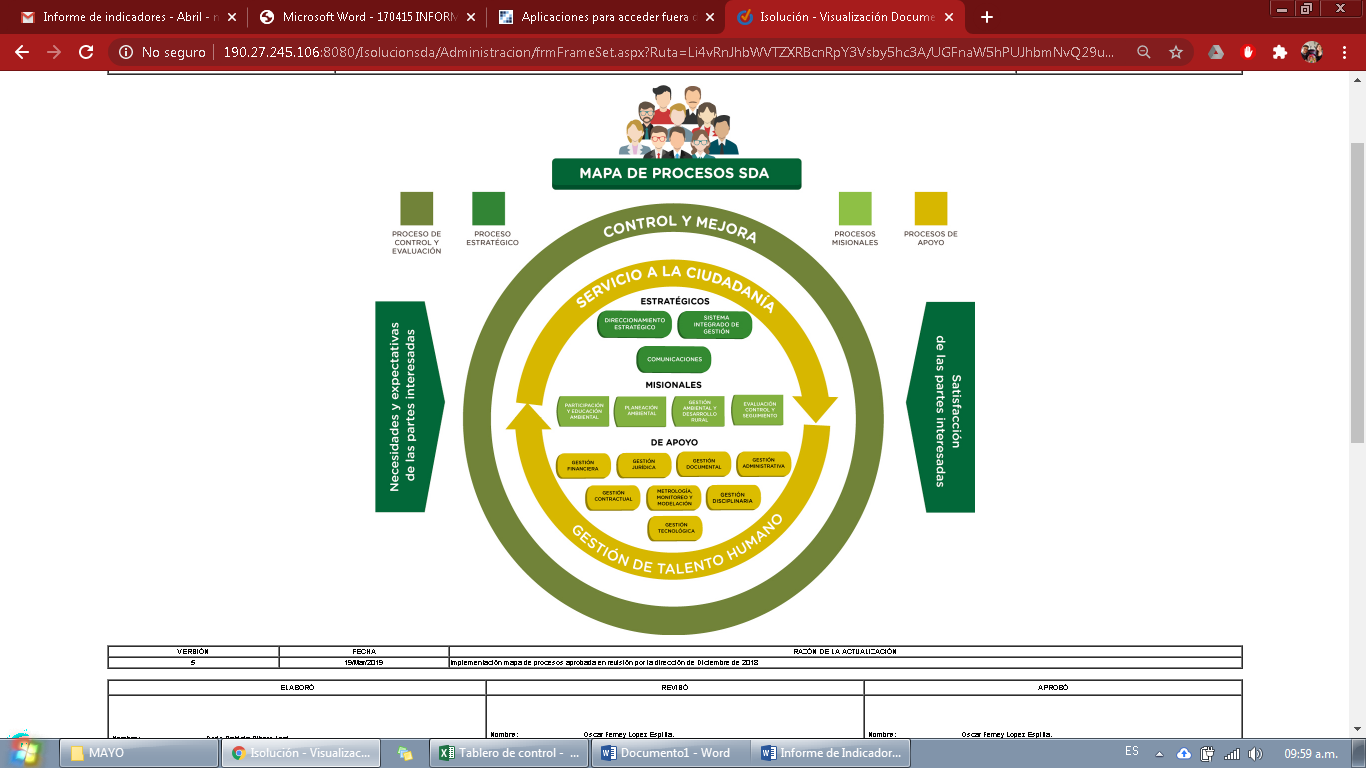 MEDICIÓN DE INDICADORES Como se define en el objetivo del procedimiento  Formulación, medición y evaluación de indicadores de gestión, establecer lineamientos y mecanismos para la definición, medición y evaluación de indicadores y sus resultados en la Secretaría Distrital de Ambiente con el fin de contribuir en el seguimiento de la gestión institucional, convirtiéndola en una herramienta que suministre información objetiva, oportuna y veraz que sirva de elemento de monitoreo y mejoramiento continuo que oriente en la toma de decisiones, se presenta a continuación el resultado  de las actividades programadas para el periodo de agosto y sus respectivos resultados, con este panorama presentado se pretende orientar a los responsables de cada indicador enfocar su gestión de las actividades definidas en un proceso de mejora continua. Indicadores con 100% de cumplimiento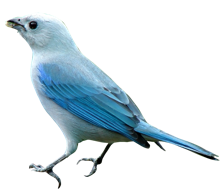 Para el mes de octubre se evaluaron 47 indicadores, de los cuales 34 tuvieron un cumplimiento del 100% en sus actividades programadas. A continuación, se relaciona la información de estos indicadores especificando el proceso, el área y su descripción:Indicadores con cumplimiento del 85% al 99%.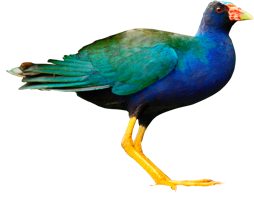 Para el periodo evaluado se presenta 5 indicadores que estuvieron dentro del rango de cumplimiento en nivel favorable por debajo del 100%.Indicadores con cumplimiento superior al 100% En la evaluación de los indicadores se evidenciaron 8 indicadores que presentaron cumplimiento superior al 100%, atribuidos a la ejecución de actividades adicionales que se realizaron de manera oportuna, permitiendo superar la meta programada.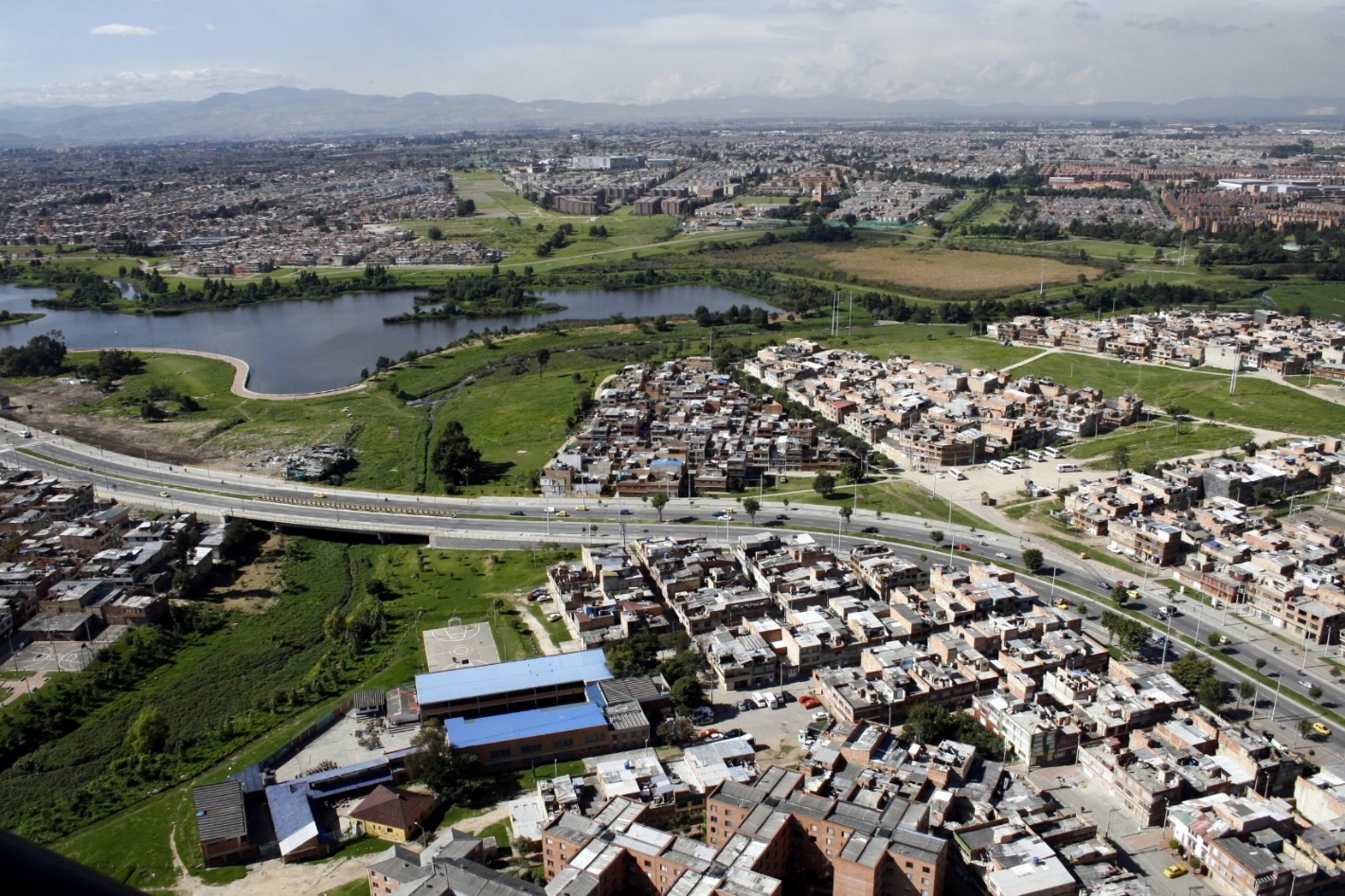 RECOMENDACIONES Generar planes de mejoramiento para los indicadores que presentaron cumplimiento por debajo del 55%, evidenciados en la hoja de vida de los indicadores en pro de la mejora continua y la autoevaluación efectiva.Las reprogramaciones de indicadores que sean requeridas deben efectuarse únicamente para los periodos que no se han reportado, con el fin de garantizar la oportunidad de la información y trazabilidad de esta.El cargue oportuno de la información de los indicadores dentro de los tiempos establecidos, permite garantizar la generación de las diferentes fuentes de información necesarias para el seguimiento de las actividades y la toma de decisiones en pro de la mejora continua.Se recomienda cumplir con los tiempos establecidos para el reporte de los avances con el fin de identificar, de manera oportuna, el comportamiento y cumplimiento de las actividades programadas y de esta manera utilizar este insumo para la efectiva toma de decisiones.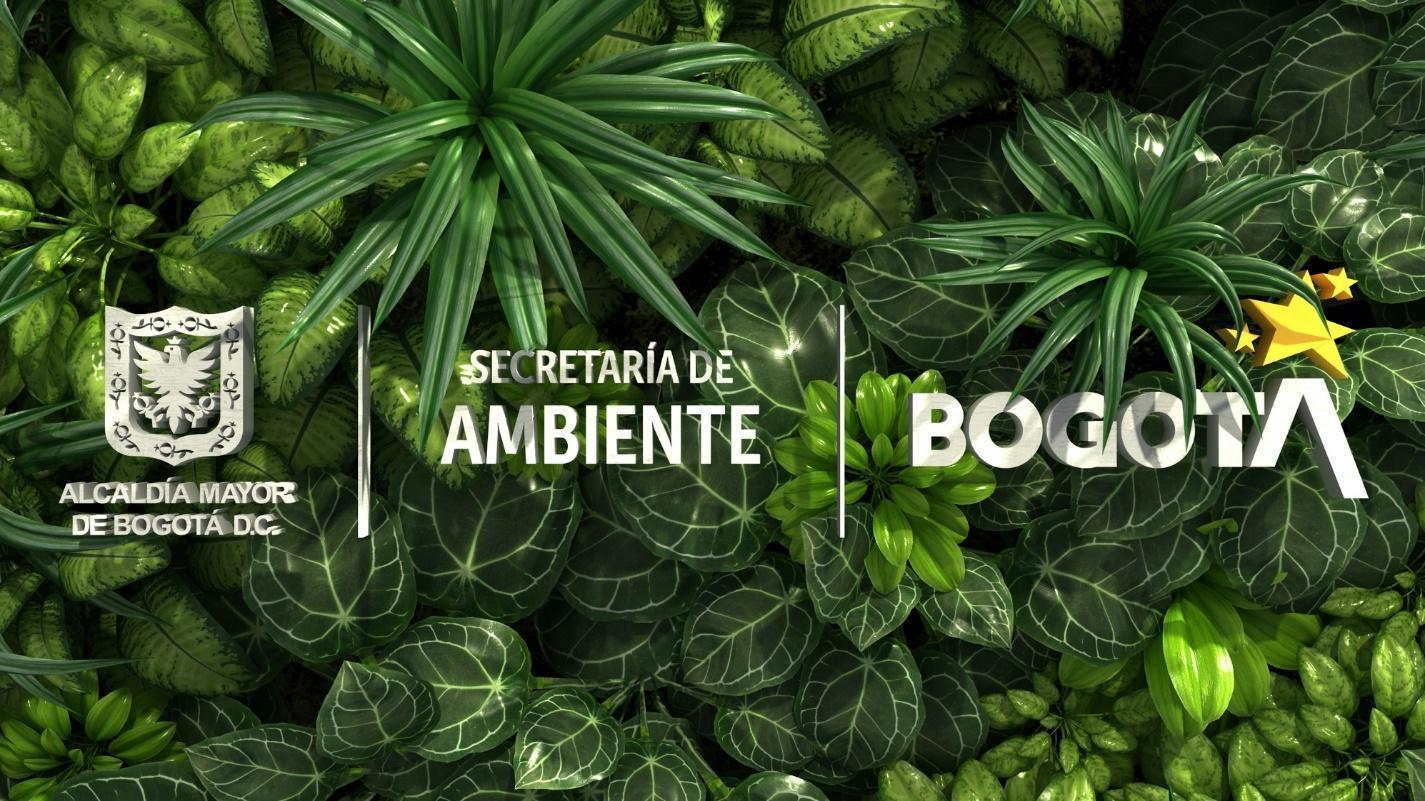 CANTPROCESOÁREAINDICADOR% DE AVANCE MENSUAL1Gestión Talento HumanoDirección de Gestión CorporativaAusentismo SDA 20221002Gestión Talento HumanoDirección de Gestión CorporativaIncidencia de la enfermedad laboral 20221003Gestión Talento HumanoDirección de Gestión CorporativaFrecuencia de Accidentalidad 20221004Gestión Talento HumanoDirección de Gestión CorporativaSeveridad de Accidentalidad 20221005Gestión TecnológicaDirección de Planeación y Sistemas de Información AmbientalEficacia en la atención de requerimientos e incidentes atención de TI por mesa de servicios1006Gestión TecnológicaDirección de Planeación y Sistemas de Información AmbientalInformes de seguimiento realizados 1007Gestión TecnológicaDirección de Planeación y Sistemas de Información AmbientalDisponibilidad de los sistemas de información1008Gestión TecnológicaDirección de Planeación y Sistemas de Información AmbientalInformes presentados1009Gestión TecnológicaDirección de Planeación y Sistemas de Información AmbientalSistemas de información diseñados, actualizados o en funcionamiento 10010Gestión TecnológicaDirección de Planeación y Sistemas de Información AmbientalSistemas De Información Actualizados10011Gestión TecnológicaDirección de Planeación y Sistemas de Información AmbientalDocumentos para la planeación estratégica en TI10012Gestión TecnológicaDirección de Planeación y Sistemas de Información AmbientalÍndice de capacidad en la prestación de servicios de tecnología10013Gestión TecnológicaDirección de Planeación y Sistemas de Información AmbientalDocumentos para la planeación realizados10014Gestión TecnológicaDirección de Planeación y Sistemas de Información AmbientalSistemas de información implementados10015Gestión TecnológicaDirección de Planeación y Sistemas de Información AmbientalSistemas de información actualizados10016Gestión TecnológicaDirección de Planeación y Sistemas de Información AmbientalPorcentaje de avance en el fortalecimiento de gestión de la información ambiental de Bogotá priorizada10017Planeación ambientalDirección de Planeación y Sistemas de Información AmbientalActividades de soporte y gestión de procesos realizadas10018Planeación ambientalDirección de Planeación y Sistemas de Información AmbientalPorcentaje de proyectos activos con acciones de seguimiento10019Planeación ambientalDirección de Planeación y Sistemas de Información AmbientalNúmero de acciones de gestión del conocimiento en materia ambiental10020Planeación ambientalDirección de Planeación y Sistemas de Información AmbientalPorcentaje de avance en el fortalecimiento de la gestión y seguimiento de las instancias ambientales con mayor incidencia en la región10021Planeación ambientalDirección de Planeación y Sistemas de Información AmbientalPorcentaje de fortalecimiento de la articulación local, regional, nacional, internacional del componente ambiental de Bogotá10022ComunicacionesOficina Asesora de ComunicacionesEfectividad de los productos comunicacionales10023ComunicacionesOficina Asesora de ComunicacionesPlan de Comunicaciones 2022 ejecutado10024Control y MejoraOficina de Control InternoCumplimiento del Plan Anual de Auditorias / 202210025Evaluación, Control y SeguimientoSubdirección de Calidad del Aire, Auditiva y Visual% de representatividad temporal de los datos generados por la Red de Monitoreo de Ruido Ambiental de Bogotá - RMRAB.10026Evaluación, Control y SeguimientoSubdirección de Calidad del Aire, Auditiva y Visual% de gestión de la RMCAB10027Gestión Ambiental y Desarrollo ruralSubdirección de Ecourbanismo y Gestión Ambiental EmpresarialActas de comités y conceptos realizados para la incorporación de determinantes ambientales en proyectos de infraestructura10028Gestión Ambiental y Desarrollo ruralSubdirección de Ecourbanismo y Gestión Ambiental EmpresarialNúmero de proyectos realizados para la promoción de la economía circular para cerrar el ciclo de vida de los materiales10029Gestión Ambiental y Desarrollo ruralSubdirección de Ecosistemas y RuralidadInformes de acciones de formulación e implementación de monitoreo, evaluación y seguimiento de la biodiversidad.10030Gestión Ambiental y Desarrollo ruralSubdirección de Ecosistemas y RuralidadNúmero de acciones de gestión relacionadas con las estrategias de recuperación frente a procesos de ocupación informal. 10031Gestión FinancieraSubdirección FinancieraSeguimiento aleatorio a la gestión de pagos10032Gestión FinancieraSubdirección FinancieraGestión de cobros persuasivos.10033Direccionamiento EstratégicoSubdirección de Proyectos y Cooperación InternacionalNúmero de informes de seguimiento integrales a los proyectos de inversión mensuales - 202210034Direccionamiento EstratégicoSubdirección de Proyectos y Cooperación InternacionalGestión de Cooperación Internacional - SDA 2022100CANTPROCESOÁREAINDICADOR% DE AVANCE MENSUAL1Gestión TecnológicaDirección de Planeación y Sistemas de Información AmbientalPorcentaje de avance en ejecución de los proyectos planificados en el PETI962Gestión TecnológicaDirección de Planeación y Sistemas de Información AmbientalPorcentaje de avance en la implementación de los proyectos en ejecución del PETI853Evaluación, Control y SeguimientoSubdirección de Calidad del Aire, Auditiva y VisualAcciones de seguimiento y control de emisión de ruido a los establecimientos de comercio, industria y servicio ubicados en el perímetro urbano del D.C.934Evaluación, Control y SeguimientoSubdirección de Control Ambiental al Sector PúblicoToneladas de residuos peligrosos gestionadas externamente por establecimientos de salud humana y afines (veterinarias, moteles, peluquerías entre otros) controlados por la SDA. - 2022995Evaluación, Control y SeguimientoSubdirección de Control Ambiental al Sector PúblicoToneladas de llantas usadas aprovechadas controladas por la SDA. - 202290CANTPROCESOÁREAINDICADOR% DE AVANCE MENSUAL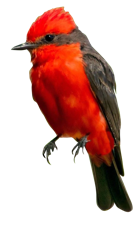 1Participación y educación ambientalOficina de Participación Educación y LocalidadesNúmero de personas vinculadas en las estrategias de educación ambiental - 20221102Participación y educación ambientalOficina de Participación Educación y LocalidadesNúmero de personas vinculadas en la estrategia de participación ciudadana – 20221043Evaluación, Control y SeguimientoSubdirección de Calidad del Aire, Auditiva y Visual.Acciones de seguimiento y control sobre los elementos de publicidad exterior visual - PEV, instalados en las zonas con mayor densidad.1124Evaluación, Control y SeguimientoSubdirección de Calidad del Aire, Auditiva y Visual.Revisar vehículos que transiten por el Distrito Capital.1535Evaluación, Control y SeguimientoSubdirección de Calidad del Aire, Auditiva y Visual.Realizar actuaciones de evaluación, control y seguimiento a las fuentes fijas presentes en el Distrito.1166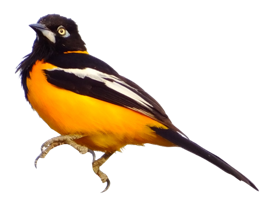 Evaluación, Control y SeguimientoSubdirección de Control Ambiental al Sector PúblicoToneladas de Residuos de Construcción y Demolición dispuestas adecuadamente por las obras de construcción controladas por la SDA. -20221157Evaluación, Control y SeguimientoSubdirección de Control Ambiental al Sector PúblicoToneladas de Residuos de Construcción y Demolición reutilizados o aprovechados por las obras de construcción controladas por la SDA -20222778Gestión Ambiental y Desarrollo ruralSubdirección de Ecourbanismo y Gestión Ambiental EmpresarialNúmero de proyectos de infraestructura verificados en su incorporación de determinantes y lineamientos ambientales111